PITANJA I ODGOVORI 4Poštovani,Povodom pitanja upućenih Naručiocu od strane potencijalnih ponuđača do dana 11. septembra 2012. godine, a u vezi sa javnom nabavkom: Nabavka laboratorijske opreme, broj nabavke: IOP/5-2012/G, dostavljamo sledeće odgovore:Pitanje broj 88:U TD na strani 33, Zahtevi za postkvalifikovanje (UP 37.2) traže se dokazi o poslovnim prihodima i poslovnim kapacitetima u poslednje tri obračunske godine. Da li preduzeće koje postoji manje od 3 godine (u ovom slučaju 2 godine) nije kandidat za učešće i da li je neispunjenje ovih stavki diskvalifikuje za nadmetanje?Odgovor broj 88:U postupku javne nabavke, kao ponuđači, mogu učestvovati preduzeća koja postoje manje od 3 godine.Pod uslovom koji se tiče poslovne sposobnosti ponuđača (Odeljak III Kriterijumi za vrednovanje i kvalifikovanje Tačka 2. Zahtevi za postkvalifikovanje (UP 37.2), tačka b) poslovni prihod, a koji se odnosi na poslovni prihod ponuđača koji je ostvaren u vrednosti 5 (pet) puta većoj od vrednosti ponude u poslednje tri obračunske godine, podrazumeva se ukupan poslovni prihod za poslednje tri obračunske godine, što znači da traženi uslov ponuđač ispunjava i poslovnim prihodom ostvarenim u traženom iznosu, koji se dobija zbrajanjem relevantnog prihoda ostvarenog u svakoj/nekoj od poslednje tri obračunske godine.Pitanje broj 89:Mi smo ogranak strane firme (Branch Office) osnovan 2011. godine. Ogranak je registrovan kao poreski obveznik u Republici Srbiji i preko njega se odvija sva prodaja i podrška u Republici Srbiji. Imajući u vidu da je ogranak osnovan 2011. godine, isti formalno ne ispunjava uslove za učestvovanje na tenderu. S druge strane, kao sastavni deo matične firme koja postoji od 1992. godine, ispunjava sve uslove tražene tenderskom dokumentacijom. Nama bi više odgovaralo da na pomenutom tenderu učestvujemo kao ogranak nego kao matična kuća. Molimo vas da nas obavestite da li je prihvatljivo da učestvujemo na tenderu kao ogranak, a da dokumenta i reference naše matične kuće –strane firme, čiji smo sastavni deo, koristimo kao kvalifikaciona dokumenta, tj. kao dokaz za poslovni prihod i listu reference?Odgovor broj 89:Kako je, u skladu sa važećim propisima RS, ogranak izdvojen, pravno zavistan organizacioni deo osnivača koji nema svojstvo pravnog lica i koji na teritoriji Republike trajno obavlja delatnosti za koje je osnivač registrovan u zemlji sedišta, i kako ogranak ima poslovnu sposobnost, odnosno mogućnost zaključivanja ugovora, koja zavisi i ograničena je poslovnom sposobnošću svog osnivača, to je dozvoljeno da u predmetnom slučaju podnosilac ponude bude ogranak strane firme ukoliko je na to ovlašćen od strane svog osnivača, a koji će kao dokaz ispunjavanja kvalifikacionih uslova predviđenih tenderskom dokumentacijom, podneti dokumenta i reference svoje matične kuće –strane firme.Pitanje broj 90:U konkursnoj dokumentaciji u uputstvu za pakovanje ponuda, Odeljak II, UP 22.4, kao stavku 5. navodite Izjavu o ispunjavanju kvalifikacionih uslova. A u Odeljku IV-Obrasci za davanje ponuda, po redosledu obrazaca, stavki 5 odgovara – Obećanje o poštenom postupanju. Da li su ovo dva ista dokumenta? Ako nisu, šta podrazumevate pod Izjavom o ispunjavanju kvalifikacionih uslova i da li obrazac Obećanje o poštenom postupanju spada u stavku 8, UP 22.4 – Sva ostala dokumenta određena tenderskom dokumentacijom?Odgovor broj 90:Izjava o ispunjavanju kvalifikacionih uslova i Obećanje o poštenom postupanju su dva zasebna dokumenta predviđena Tenderskom dokumentacijom. Dokument „Obećanje o poštenom postupanju” dat je u formi obrasca iz Tenderske dokumentacije, dok je dokument „Izjava o ispunjavanju kvalifikacionih uslova” potrebno dostaviti u slobodnoj formi ponuđača. Oba dokumenta ponuđač dostavlja u svojoj ponudi.Pitanje broj 91:U verziji konkursne dokumentacije na engleskom jeziku, ITB 35.3 (a) je navedeno da će „popusti za dodelu više partija biti razmatrani prilikom vrednovanja ponude”, dok u verziji na srpskom jeziku UP 35.3 (a) je navedeno da neće. Koja od verzija je ispravna i ukoliko će biti vrednovani, po kom principu će se vršiti vrednovanje?Odgovor broj 91:Popusti za dodelu više partija neće biti razmatrani prilikom vrednovanja ponude. U verziji tenderske dokumentacije na engleskom jeziku, u predmetnom stavu, došlo je do tehničke greške koja nije od uticaja na sastavljanje i podnošenje ispravnih ponuda od strane ponuđača, s obzirom da iz celokupnog sadržaja Tenderske dokumentacije, nesumnjivo proizilazi da popusti za dodelu više partija nisu dozvoljeni.Pitanje broj 92:Molimo vas da nam date tačan datum objavljivanja tendera zbog važnosti dokumenata za kvalifikaciju?Odgovor broj 92:Javni poziv za podnošenje ponuda objavljen je dana 10. avgusta 2012. godine u Sl. glasniku RS broj 78/12.Pitanje broj 93:Da li ovlašćenje proizvođača i ovlašćenje proizvođača za postprodajne usluge mogu biti podneseni u vidu jednog dokumenta izdatog od strane proizvođača opreme kao pismo o autorizaciji?Odgovor broj 93:Da, ukoliko pismo o autorizaciji sadrži iste uslove odnosno podatke sadržane u odgovarajućim obrascima (ovlašćenju proizvođača i ovlašćenju proizvođača za postprodajne usluge) iz tenderske dokumentacije.Pitanje broj 94:Ukoliko ponuđač (koji je ujedno i proizvođač), u okviru jednog lota pored svojih stavki nudi neke od stavki i drugog proizvođača, da li je za tog drugog proizvođača dovoljno dostaviti ovlašćenje proizvođača i ovlašćenje proizvođača za postprodajne  usluge ili je potrebno za njega dostaviti još nešto od dokumentacije. Ukoliko je potrebno, molimo za informaciju koja je dokumentacija potrebna.Odgovor broj 94:U opisanom slučaju, za stavke drugog proizvođača dovoljno je dostaviti ovlašćenje proizvođača i ovlašćenje proizvođača za postprodajne  usluge izdato na ime ponuđača.Pitanje broj 95:Shodno odgovoru na pitanje 84, nije jasno kako se popunjavaju obrazac za podnošenje ponude i obrazac tehničkih specifikacija (odbojeni excel fajl)? Naime, oba obrasca nemaju opciju navođenja više valuta. Da li je dozvoljeno da pored svake cene (Total price per line item) navedemo i valutu u obrascu tehničkih specifikacija i da se u obrascu za ponude navedu odvojene zbirne cene za svaku valutu (preuzete iz tehničkih specifikacija)?  Odgovor broj 95:U opisanom slučaju, dozvoljeno je da pored svake cene (Total price per line item), ponuđač  navede i valutu u obrascu tehničkih specifikacija i da se u obrascu za ponude navedu odvojene zbirne cene za svaku valutu (preuzete iz tehničkih specifikacija).U slučaju davanja ponude u različitim valutama, ponuđač navodi ugovornu cenu tako da se iz dostavljene dokumentacije nesumnjivo može utvrditi ugovorna cena izražena u svakoj od valuta.Pitanje broj 96:Šta podrazumevate pod „Finansijskim izveštajem za tekuću godinu do datuma sastavljanja”?Odgovor broj 96:Pod „Finansijskim izveštajem za tekuću godinu do datuma sastavljanja” podrazumeva se finansijski izveštaj sastavljen kao vanredni finansijski izveštaj u skladu sa Zakonom o računovodstvu i reviziji.Pitanje broj 97:Šta tačno treba da sadrži CV?Odgovor broj 97:Pogledati EU format lične biografije.Pitanje broj 98:U uputstvu za pakovanje ponuda UP 22.4. stoji da se između ostalog treba priložiti:Ovlašćenje ponuđača licu za potpisivanje ponude – Molim vas za pojašnjenje kako ovo ovlašćenje treba da izgleda i da li ovo treba priložiti u slučaju da je ponuđač ujedno i proizvođač.Izjava o ispunjavanju kvalifikacionih uslova- Molimo vas za informaciju kako ova izjava treba da izgleda i šta da sadrži?Odgovor broj 98:Pod ovlašćenjem ponuđača licu za potpisivanje ponude podrazumeva se dokument u obliku izjave, ovlašćenja ili sl. kojim pravno lice koje podnosi ponudu, što može ali ne mora biti proizvođač, ovlašćuje određeno fizičko lice da u njegovo ime, potpiše celokupnu dokumentaciju koja čini ponudu, izdat na memorandumu podnosioca i potpisan od strane ovlašćenog lica podnosioca.Pod Izjavom o ispunjavanju kvalifikacionih uslova podrazumeva se izjava opšteg tipa, na memorandumu ponuđača i potpisana od strane ovlašćenog lica ponuđača.Pitanje broj 99:Na pitanje da li se jedna firma može pojaviti u zajedničkoj ponudi sa više različitih partnera, dali ste odgovor ne, koji implicira situaciju da ponuđač opreme za koju ne postoji i neki drugi proizvođač, a koja je u lotu zajedno sa opremom za koju postoji više proizvođača, davanjem ponude samo jednom od njih tj. nastupanjem kroz zajedničku ponudu postaje nosilac odluke kome će celokupan lot biti dodeljen. Naime, samim izborom partnera, taj ponuđač bira umesto JUP-a i krajnjeg korisnika, koja oprema će biti izabrana. Predlažemo da izmenite odgovor i sve ponuđače stavite u ravnopravan položaj.Odgovor broj 99:U opisanoj situaciji, proizvođač opreme koja je predmet lota, ne mora biti učesnik u zajedničkoj ponudi, dovoljno je da pravno lice koje podnosi ponudu, poseduje ovlašćenja proizvođača tražena Tenderskom dokumentacijom.Pitanje broj 100:Odeljak I Uputstva ponuđačima, Garancija ponude, Odeljak b, 21.2 „… izdaće je ugledna ustanova koju je ponuđač izabrao i koja se nalazi u zemlji koja ispunjava uslove. Ukoliko se ustanova koja izdaje obveznicu ne nalazi u zemlji naručioca, imaće korespondentnu finansijsku ustanovu koja se nalazi u zemlji naručioca koja bi je realizovala.”Na koji način ponuđači iz inostranstva dokazuju postojanje „korespondentne finansijske ustanove” u Srbiji, odnosno koje je dokumente izdate od strane lokalne ustanove da bi dokazali ispunjenost uslova?Odgovor broj 100:Za ponuđače iz inostranstva, u pogledu uslova koji se odnose na Garanciju ponude, smatraće se dovoljnim dokazom dostavljanje bankarske garancije u skladu sa uslovima iz Tenderske dokumentacije, izdate od strane inobanke. Naručilac zadržava pravo provere okolnosti da li inostrana ustanova koja je izdavalac bankarske garancije iz prethodnog stava, ima korespondentnu finansijsku ustanovu koja se nalazi u zemlji naručioca i koja bi predmetnu bankarsku garanciju realizovala.Pitanje broj 101:U Odeljku Zahtevi za postkvalifikovanje navodi se:Ponuđači koji su proizvođači opreme su dužni da obezbede servis na teritoriji Republike Srbije.Dokaz: Dostavljeni popunjeni obrasci „Ovlašćenja“ dati tenderskom dokumentacijom.Za ponuđače proizvođače kopija ugovora sa ovlašćenim serviserom ili izjava servisera da će pružati postprodajne usluge na teritoriji zemlje Naručioca.Da li se navedeno odnosi i na ponuđače iz inostranstva koji nisu proizvođači već su distributeri ili trgovačke kompanije?Vezano za prethodno pitanje, pošto se u dokumentaciji navodi zahtev za dva sertifikovana servisera, molim vas da potvrdite da sertifikovani serviseri moraju biti zaposleni u lokalnom servisu što je uslov koji važi za domaće ponuđače, koji bi u suprotnom bili dovedeni u neravnopravan položaj.Odgovor broj 101:Da.Ukoliko na teritoriji zemlje Naručioca servisiranje vrše pravna lica koja nisu ovlašćena za prodaju opreme, u tom slučaju 2 sertifikovana lica za servisiranje mogu biti zaposlena kod servisera tj. ne moraju biti zaposlena kod prodavca-ponuđača. Tada je potrebno dostaviti ugovor sa ovlašćenim serviserom ili njegovu izjavu da će pružati postprodajne usluge na teritoriji zemlje Naručioca. U tom slučaju, ovlašćenje za postprodajne usluge treba da glasi na servisera i da se kopija istog dostavi uz ponudu.Pitanje broj 102:Shodno odgovorima na pitanja 56 i 71, da li je dozvoljeno priložiti kopiju ugovora sa proizvođačem prilikom predaje tendera, a original dostaviti na uvid ukoliko se ponuđač izabere kao najpovoljniji?Odgovor broj 102:Da.Pitanje broj 103:Vezano za stavku Tehnički kapacitet, u tenderskoj dokumentaciji stoji da je potrebno kao dokaz dostaviti kopiju ugovora sa ovlašćenim serviserom ili izjavu servisera da će pružati postprodajne usluge na teritoriji zemlje Naručioca. S obzirom da smo mi kao ponuđač ujedno i proizvođač, a Predstavništvo nam se nalazi u Srbiji, da li je kao dokaz dovoljno dostaviti tu izjavu od strane jednog od zaposlenih u Predstavništvu (u Beogradu) koji ima sertifikat servisera?Odgovor broj 103:U opisanom slučaju i pod uslovom da pomenuto Predstavništvo ponuđača na teritoriji Republike Srbije obavlja delatnost ovlašćenog servisera za dobra koja su predmet ugovora,  dovoljno je dostaviti izjavu ovlašćenog lica Predstavništva da će Predstavništvo, kao ovlašćeni serviser proizvođača, pružati postprodajne usluge na teritoriji zemlje Naručioca.Pitanje broj 104:Ukoliko je član konzorcijuma iz Slovenije, na kom jeziku isti dostavlja dokumenta kojima dokazuje kvalifikacione uslove (UP 37.2), na engleskom ili slovenačkom jeziku?Odgovor broj 104:U opisanom slučaju, dokumentaciju kojom ponuđač dokazuje ispunjenost kvalifikacionih uslova, potrebno je dostaviti na jednom od dva jezika Projekta, engleskom ili srpskom jeziku. Pitanje broj 105:Da li obrazac ponude i ostale obrasce potpusuje stožer konzorcijuma, nosilac posla, što se može dokazati ugovorom o zajedničkom ulaganju, koji bi priložili uz ponudu?Odgovor broj 105:Navedena dokumenta može potpisati ovlašćeno lice vodećeg člana zajedničkog ulaganja, ukoliko je isto lice ovlašćeno i od strane svih članova zajedničkog ulaganja za potpisivanje celokupne ponude.U svakom slučaju, celokupnu dokumentaciju ponude, potpisuje lice ovlašćeno od strane ponuđača (u slučaju zajedničkog ulaganja, od strane svih članova) za potpisivanje ponude.Pitanje broj 106:Obrazac za podatke o partneru u zajedničkom ulaganju potpisuje član ili stožer konzorcijuma?Odgovor broj 106:Obrazac za podatke o partneru u zajedničkom ulaganju može potpisati bilo lice ovlašćeno od strane ponuđača (u slučaju zajedničkog ulaganja, od strane svih članova) za potpisivanje celokupne ponude bilo lice ovlašćeno za potpisivanje od strane člana zajedničkog ulaganja na koga se obrazac odnosi. Pitanje broj 107:Odeljak III Zahtevi za postkvalifikovanjeC) Poslovni kapacitetS obzirom da nudimo aparat koji do sada nije prodavan na tržištu RS, da li se prihvata izjava ponuđača o prodatim aparatima u zemljama u okruženju za traženi period?D) Kadrovski kapacitetDa li ponuđač mora da ima zaposlene servisere ako proizvođač ima ugovoreni servis na teritoriji RS?Da li se prihvata izjava od ponuđača da će serviseri biti sertifikovani od strane proizvođača do početka realizacije ugovora imajući u vidu da do sada nije prodat ni jedan aparat na teritoriji Srbije?Odgovor broj 107:Nije nužno da je poslovni prihod tražen uslovima za kvalifikovanje Tenderske dokumentacije, ponuđač ostvario prodajom isključivo aparata koji je predmet lota za koji se ponuda podnosi. Pod poslovnim prihodom koji je ostvaren u vrednosti 5 (pet) puta većoj od vrednost ponude u poslednje tri obračunske godine, podrazumeva se poslovni prihod ostvaren isporukom robe iste vrste kao ponuđena bez obzira na proizvođača ili zemlju.Ukoliko na teritoriji zemlje Naručioca servisiranje vrše pravna lica koja nisu ovlašćena za prodaju opreme, u tom slučaju 2 sertifikovana lica za servisiranje mogu biti zaposlena kod servisera tj. ne moraju biti zaposlena kod prodavca-ponuđača. Tada je potrebno dostaviti ugovor sa ovlašćenim serviserom ili njegovu izjavu da će pružati postprodajne usluge na teritoriji zemlje Naručioca. U tom slučaju, ovlašćenje za postprodajne usluge treba da glasi na servisera i da se kopija istog dostavi uz ponudu.Prihvata se.Pitanje broj 108:Molim za hitno tumačenje. Navedeno je da je Službeni jezik tendera Engleski ili Srpski jezik. Takođe da se dokumenta mogu predavati i na drugim jezicima u zavisnosti od zemlje izdavanja, ali u tom slučaju da se izvrše prevodi relevantnih pasusa na službeni jezik tendera. Kompanija sa kojom bi učestvovali na tenderu je sa središtem u Sloveniji. Sva dokumenta koja se tiču kompanije su izdata na Slovenačkom jeziku. Da li je potrebno da se izvrši prevod na službeni jezik tendera ili nije? Takođe, ukoliko je potrebno izvršiti prevode, da li prevod mora da izvrši sudski tumač (da budu overeni prevodi dokumenata) ili ne? Molim i za dodatno tumačenje šta je po Vama potrebno prevesti u izdatim dokementima od strane nadležnih organa kako bi ispunili zahteve. Napominjem da recimo završni račun za svaku godinu ima otprilike 10 strana (bilanca stanja), što znatno povećava troškove i potrebno je vreme za navedeno. Hvala unapred!Odgovor broj 108:Dokumentaciju kojom ponuđač dokazuje ispunjenost kvalifikacionih uslova, potrebno je dostaviti na jednom od dva jezika Projekta, engleskom ili srpskom jeziku. Dokumenta se mogu predavati i na drugim jezicima u zavisnosti od zemlje izdavanja, ali u tom slučaju potrebno je dostaviti precizan prevodi relevantnih pasusa kojima se dokazuje ispunjenost uslova na službeni jezik tendera (engleski ili srpski). Nije neophodno da prevod bude izvršen od strane sudskog tumača. Pitanje broj 109:U formularu Ovlaćenje proizvođača stoji da ovlašćenje treba da potpiše ovlašćeni predstavnik proizvođača. Očigledno da se misli na lice proizvođača ovlašćeno da potpiše autorizaciju, mada iz navedenog može da se shvati da se odnosi na ovlašćenog predstavnika proizvođača što je firma ponuđač u zemlji. Šta je od ovoga tačno. Takođe je navedeno da je to lice opunomoćeno da potpiše ovo ovlašćenje u ime ponuđača. Tu bi trebalo da stoji proizvođača a ne ponuđača?Odgovor broj 109:Pod ovlašćenim predstavnikom proizvođača, u delu formulara Ovlaćenje proizvođača  koji se odnosi na potpis, podrazumeva se lice proizvođača ovlašćeno da potpiše autorizaciju. U delu pomenutog formulara umesto „opunomoćeno da potpiše ovo ovlašćenje u ime ponuđača” treba da stoji „opunomoćeno da potpiše ovo ovlašćenje u ime proizvođača”.Pitanje broj 110: U forumlaru Ovlašćenje proizvođača stoji unesite datum (dan, mesec i godina) podnošenja ponude. Da li se misli na dan kada je ponuda sastavljena, ili se odnosi na datum kada ćemo podneti ponudu PIU?Odgovor broj 110:Bilo koji od dva navedena datuma.Pitanje broj 111:U Ugovornom sporazumu stoji da se unese identifikacija službenog svedoka. Na koga se ovo odnosi?Odgovor broj 111:Pod „identifikacijom službenog svedoka” u  obrascu Ugovorni sporazum, podrazumevaju se podaci o licu u čijem prisustvu se navedeni obrazac popunjava.Pitanje broj 112:Da li bankarska garancija za ozbiljnost ponude treba da iznosi 5% od vrednosti ugovora sa uračunatim PDV-om ili bez uračunatog PDV-a?Odgovor broj 112:	Bankarska garancija za ozbiljnost ponude može da glasi na iznos od 5% od vrednosti ugovora bez uračunatog PDV-a.Pitanje broj 113:Da li je dozvoljeno da ovlastimo (putem zvaničnog ovlašćenja) našeg zastupnika/predstavnika u Srbiji ili drugo lice zaposleno u našoj kompaniji da umesto ovlašćenog menadžera kompanije potpiše ugovor, s obzirom na rok za potpisivanje ugovora od 28 sati od dana prijema? Ponuda i ostala dokumentacija će u tom slučaju biti potpisana od strane nekog drugog lica, dakle ne od strane lica koje je u ime ponuđača potpisalo ugovor. Da li će to predstavljati problem?Odgovor broj 113:Rok za potpisivanje ugovora od 28 sati od dana prijema istog od strane Naručioca nije prekluzivnog karaktera, i ponuđačima se, u zavisnosti od okolnosti, može omogućiti naknadni rok za potpisivanje. Ugovor, od strane ponuđača, može potpisati svako lice propisno ovlašćeno ( u skladu sa zakonodavstvom zemlje u kojoj ponuđač ima sedište) za potpisivanje ugovora tj. preuzimanje ugovornih obaveza u ime i za račun ponuđača.Pitanje broj 114:Da li je dovoljno dostaviti original/overenu kopiju zahtevanih dokumenata sa njihovim preciznim prevodom ili je potrebno da prevod dokumentacije bude praćen potvrdom „Apostille”?Odgovor broj 114:Ne zahteva se da prevod dokumentacije koja se dostavlja u ponudi bude praćen potvrdom „Apostille”.Dovoljno je dostaviti original/overenu kopiju zahtevanih dokumenata sa njihovim preciznim prevodom na jedan od dva jezika Projekta, srpski ili engleski jezik.Pitanje broj 115:Inicijalna velicina komada mlevenih uzoraka je definisana kao 100 - 150 mm, proizvodjaci celjusnih drobilica definisu samo maksimalnu velicinu ulaznog materijala, podrazumevajuci da je moguce usitnjavati komade manjih dimenzija. Da li je prihvatljivo ponuditi drobilicu sa mogucnosc mlevenja komada maksimalne vilicine izmedju navedenih dimenzija (primer 130 mm)?                                                                                                   Koje je prihvatljivo odstupanje od navedenih vrednosti, da li je prihvatljivo ponuditi aparat sa odstupanjem od granicnih vrednosti ± 10% sto je uobicajeno prihvatljivo odstupanje na medjunarodnoim i domacim tenderima?Odgovor broj 115:Da.Pitanje broj 116:Trazeno je da finalna velicina cestica bude 5 mm, posto se finalna velicina cestica definise podesavanjem razmaka izmedju ploca, molim vas potvrdite da je ovaj parameter prihvatljivo definisati kao opseg recimo (1 do 15 mm) koji obuhvata i trazene dimenzije?Odgovor broj 116:Stavka finalna velicina cestica 5 mm je izbrisana kroz izmenu tenderske dokumentacije.Pitanje broj 117:Trazeno je da moguce podesavanje izmedju 1 I 40 mm, posto je u predhodnom zahtevu trazeno da finalna velicina cestica bude do 5 mm, ovako definisan zahtev je kontradiktoran sa predhodnim zahtevom, za sva podesavanja veca od 5 mm. Molim vas da zahtev preformulisete tako da definisete minimalan razmak od trazenih 1 mm a izostavite maksimalan, posto ste ga definisali maksimalnom velicinom izlaznih cestica.Odgovor broj 117:Odgovor je dat kroz izmenu tenderske dokumentacije.Pitanje broj 118:Molimo Vas za pojasnjenje da li u Lotu 39 trazite da se ponudi samo fluorescentni detektor koji je kompatibilan sa vec postojecim HPLC sistemom - BISCHOFF? Ako je tako onda je ostatak specifikacije kontradiktoran, jer se pominju komponente HPLC sistema koje treba da budu zadovoljene. Ili ste trazili da se ponudi HPLC  sistem sa fluorescentnim detektorom i ostalim komponentama? Onda u tom slucaju zasto specificirati samo jednog proizvodjaca. Molimo Vas za ispravku specifikacije.Odgovor broj 118:Za realizaciju naucnog projekta, potreban je Fluorescentni detektor koji ce se koristiti na Bischoff analitickom sisitemu,kao i semi-preparativna pumpa koji ce biti kompatibilni sa postojecim Bischoff HPLC sistemom.Pitanje broj 119:U tehničkim specifikacijama lota 145, pod 1 nisu definisane dužine potrebnih creva za vazduh pod pritiskom.Odgovor broj 119:Ponudjac moze sam da definise duzinu creva u skladu sa uobicajnom praksom.Pitanje broj 120:U istom lotu traži se„7. Izrada potrebne infrastrukture i instalacija opreme prema standardima Republičkog hidrometeorološkog zavoda“.Infrastruktura jednog ovakvog mernog mesta zahteva uređenje korita i obala vodotoka na određenom potezu. To može, od reke do reke, biti veoma različito i sigurno višestruko skuplje od vrednosti opreme. Vrednost radova pod ovom tačkom se ne može proceniti bez posebnog projekta, a radovi se ne mogu izvesti bez potrebne zakonom predviđene dokumentacije (od vodoprivrednih uslova, pa na dalje…).Predlažemo da se ovaj lot ograniči na isporuku opreme.Odgovor broj 120:Izrada potrebne infrastukture ne podrazumeva uredjenje korita i obale vodotoka. Potrebno je dostaviti ponudu samo za opremu.Pitanje broj 121:Molimo da se iz LOT-a 13, iskljuci stavka 10, sa brojem reference 4278. Jedini proizvodjac zahtevanog CAD detektora (charged aerosol detector) je DIONEX, stoga se ovakvom specifikacijom iskljucuju ponudjaci koji mogu ponuditi ostale instrumente iz tog lota.Odgovor broj 121:Odgovor dat kroz izmenu tenderske dokumentacije. Takođe, tehničke specifikacije (opisi) opreme koja se nabavlja označavaju prirodu i funkcionalne karakteristike opreme i nisu u funkciji favorizovanja ni jednog proizvoda tj. proizvođačke ili trgovačke marke. Iz toga sledi da učesnici u postupku mogu ponuditi bilo koju proizvođačku ili trgovačku marku tj. proizvod koji ispunjava funkcionalne karakteristike tražene opreme. Dakle, neophodno je da funkcionalne karakteristike ponuđenog dobra odgovaraju namenjenoj svrsi. Podsećamo da ponudu može podneti grupa ponuđača (zajedničko ulaganje) kao i da ponuđač može nastupiti sa pod-ugovaračem.Pitanje broj 122:U konkursnoj dokumentaciji-tehnickoj specifikaciji u LOT-u 13 za reference 833, 1545, 1739, 3292, 3621, 3646, 4278 I 5456, zahtevan je pritisak od 600Bar, da li ce biti prihvacene ponude u kojima su ponudjene pumpe sa pritiskom od 400 bara, sa obzirom da ne postoje HPLC aplikacije sa preporucenim pritiskom preko 200 bara, a za aplikacije koje zahtevaju vise pritiske od 400 bara se koriste UHPLC sistemi?Odgovor broj 122:HPLC ili visokoefikasma hromatografija je odomacen izraz za sve podrupe  separacionih tehnika.Klasicna HPLC podrazumeva rad na kolonama moderisanog ili obicnog silika gela precnika 5µm . Za tu velicinu cestica, u zavisnosti od radne temperature i sastava mobilne faze, smatra se da su dovoljni pritisci do 400 bara.. Smanjenjem cestica stacionarne faze na prosecno oko 3 µm , potrebni su nesto veci radni pritisci do 600 bara. Ovo se naziva High resoltion LC. Ovo nije prava UHPLC. U slucaju stacionarne faze precnika do 1,7 µm mi ulazimo u rezim rada klasicne UHPLC. Za to su potrebni radni pritisci od minamalnih 900 bara.Pumpa sa visim radnim pritiskom dozvoljava istrazivacu veci izbor radnih kolona sto je veoma vazno za naucnoistrazivacki rad.Prema tome nece se prihvatiti ponude koje sadrze pumpu od 400 bara.Pitanje broj 123:U tehnickoj specifikaciji za LOT 13, referencu 618, navedene su specifikacije za dva UV-VIS detektora L2400/L2420, da li je u pitanju greska ili su zaista potrebna oba detektora?Odgovor broj 123:Nisu neophodna dva detektora, dovoljno je dostaviti jedan od trazenog.Pitanje broj 124:U tenderskoj dokumentaciji za LOT 13, referencu 618, da li su namerno izostavljeni software i kompijuter koji upravlja HPLC sistemom ili ne treba nuditi kompijuter, software i kolone za rad, jer ovakav zahtev postavlja u neravnopravan polozaj ponudjaca koji nudi funkcionalan sistem u odnosu na ponudjaca koji nudi samo sistem po zahtevanoj specifikaciji?Odgovor broj 124:Uz HPLC sistem potrebno je ponuditi i kompijuter i softver za prikupljanje podataka.Pitanje broj 125:LOT 13, referenca br. 5456 navedeno je da u sklopu pecnice budu ukljucene i dve kolone po izboru korisnika, ali nije precizirano koje kolone. Molim vas da krajnji korisnik da specifikaciju potrebnih kolona, sa obzirom da cene HPLC kolona variraju od 200-1200 eura.Odgovor broj 125:Odgovor je dat kroz izmenu tenderske dokumentacije.Pitanje broj 126:Za stavku 1 u Lotu 145 u originalnom zahtevu 611 (project: III43007) trazena je kolicina od 2 komada/seta koliko je navedeno I u spisku odobrene opreme. U lotu 145 ova stavka je navedena sa kolicinom 1 "Quantity: 1"     Za stavku 2 u Lotu 145 u originalnom zahtevu 613 (project: III43007) trazeno je kolicina od 1 komada/seta koliko je navedeno I u spisku odobrene opreme. U Lotu 145 ova stavka je navedena sa kolicinom "Quantity 1" dok je u Tehnickom opisu navedeno "2 kompleta" sto ne predstavlja pravilan nacina izrazavanja kolicini.          Molimo vas da potvrdite i na jasan nacin navedete kolicine za dobra/stavke 1 i 2 Lota 145 kao i da proverite da nije doslo do greske/permutacije kolicina kod stavki 1 i 2 u Lotu 145.Odgovor broj 126:Odgovor je dat kroz izmenu tenderske dokumentacije.Pitanje broj 127:LOT 4 Razdvojiti kao poseban lot jer nemaju nikakvu slicnost sa bioreaktorima a tu se upravo nalaze.Odgovor broj 127:Vazi odgovor na pitanje pod rednim brojem 61.Pitanje broj 128:LOT 132: Climatic chamber, stavka 2: 8029 Chamber for testing plant growth and control of seed germination 240l, koju ste dodali u ovaj LOT 132, prebaciti u LOT 131: Growth chamber, jer spada u ovu grupu proizvoda.Odgovor broj 128:Prebacivanje nije moguce.Pitanje broj 129:U LOT-u 1 Handheld XRF je pod pozicijom 2 stavljen XRF spectrometar koji nije prenosni vec laboratorijski, stacionarni uredjaj. Pitanje: moze li se stavka 2 izdvojiti iz navedenog LOT-a kao posebna stavka?Odgovor broj 129:Razdvajanje lota nije moguće. Takođe, važi odgovor na pitanje pod rednim brojem 60.Pitanje broj 130:U LOT-u 14 je pod stavkom 14 naveden sekvencijalni ICP dok je pod stavkom 2 autosempler a pod stavkom 3 simultani ICP. Pitanje: da li se mogu razdvojiti pozicije ovog LOT-a, posto su ukljuceni razliciti tipovi uredjaja?Odgovor broj 130:Razdvajanje lota nije moguće. Takođe, važi odgovor na pitanje pod rednim brojem 60.Pitanje broj 131:U LOT-u 2 se pod stavkama 1 i 2 kriju 2 ICP-a pod nazivom atomskog apsorpcionog spektrofotometra. Pod stavkom 3 se nalazi specifikacija za atomski apsorpcioni spektrofometar. Pitanje: da li se mogu izdvojiti ICP-ovi od atomskog apsorpcionog spektrofometra kao razlicite uredjaje?Odgovor broj 131:Razdvajanje lota nije moguće. Takođe, važi odgovor na pitanje pod rednim brojem 60.Pitanje broj 132:S obzirom da je nemoguce da bilo koji proizvodjac mikroskopa ponudi sve stavke po lotu 155 da li je moguce razdvojiti lotove za mikroskope gde je vise stavki na pojedinacne stavke?Odgovor broj 132:Razdvajanje lota nije moguće. Takođe, važi odgovor na pitanje pod rednim brojem 60.Pitanje broj 133:1.Tehnicke karakteristike instrumenta definisane za stavku 1 (Ref. No. 3784) se odnose na vrstu uredjaja poznatih kao Vector Network Analyzer (VNA). Rec je o vrlo sofisticiranim uredjajima, za rad na visokim frekvencijama, sa naprednim mernim funkcijama u vremenskom i frekventnom domenu i  nikako se ne moze smatrati osciloskopom (kako je to navedeno u konkursnoj dokumentaciji) niti svrstati u istu klasu uredjaja sa osciloskopima2. VNA se ne moze ni po cenovnom kriterijumu svrstati klasu osciloskopa, jer je iznad cenovnog ranga najkvalitetnijih digitalnih osciloskopa3.Anritsu kao renomirani svetski proizvodjac merne opreme nema osciloskope kao deo proizvodnog programa. Na zalost ni CRONY d.o.o. kao zastupnik i drugih proizvodjaca merne opreme i instrumenata, nije u mogucnosti da ponudi trazeni osciloskop za stavku 2 partije 159., jer se trazeni osciloskop ne nalaze ni u njihovom prozvodnom program4. Na ovaj nacin ne bi smo bili u mogucnosti da ponudimo kompletnu partiju, sto smo izmedju ostalog obavezni ukoliko zelimo da nasa ponuda bude prihvacena kao ispravna, sto smatramo da nikome nije od koristi. Narucioci kao i potencijalni krajnji korisnici instrumenta bi bili uskraceni da uopste razmatraju ponudu za jedan uredjaj sa vrhunskim kvalitetom i performansama u svojoj klasi, koji su sigurno imali u vidu kada su predlagali tehnicke specifikacije5. Takodje se na ovaj nacin drasticno smanjuje i konukurencija ovog javnog nadmetanja, jer je samo nekoliko proizvodjaca merne opreme i instrumenata u svetu u prilici da razvije, proizvede i trzistu ponudi jedan ovakav uredjaj.Odgovor broj 133:Razdvajanje lota nije moguće. Takođe, važi odgovor na pitanje pod rednim brojem 60.Pitanje broj 134:U tacki 7. tehnickog opisa stavke 2. u Lotu 145. navedeno je: 7.Izrada potrebne infrastrukture i instalacija opreme prema standardima Republickog nidrometeoroloskog zavoda. Pitanje-zahtev za pojasnjenje tacke 7:1.Da li traba napraviti novu infrastrukturu za stanicu ili se moze koristiti stara/postojeca?2.Koliko je udaljena reka od mesta gde je predvidjeno da se instalira kuciste sa date lagger-om?3.Kolika je dubina reke odmah pored obale? Da li se moze dobiti slika obale ili makar detaljan opis mesta predvidjenih za instalaciju?Da li je teren na obali zemlja ili beton ili neka druga vrsta pokrivaca (kamen, kocka...)?4.Da li se instalacija vrsi na Srpskoj ili Kosovskoj strani i koliko je bezbedno da se radi na predvidjenim lokacijama?5.Da li je dobar GSM signal na datim lokacijama?Da li se odredjena mreza koju koristi univerzitet na tim mestima preklapa sa mrezama koje su u operativnoj upotrebi na Kosovskoj strani?6.Da li korisnik zna da on mora da obezbedi SIM kartice za prenos podataka?7.Kakvi su to 'standard Republickog hidrometeoroloskog zavoda', u kom sluzbenim glasilu su objavljeni i kada?8.Koji su rokovi za izradu potrebne infrastrukture? Molim vas da nam hitno date pojasnjenje za navedena pitanja obzirom da su rokovi za pripremu ponude i projektovanje infrastrukture vrlo kratki?Odgovor broj 134:Vazi odgovor na pitanje pod rednim brojem 120.Pitanje broj 135:1.Da li su svi video standardi neophodni?2.Kolika treba da bude minimalna vrednost za MER u celom frekventnom opsegu?                                                                                         3.Da li je neophodna interna analiza transport stream-a ili je moguca na eksternom PC-u?Odgovor broj 135:1.Neophodni standard je samo DVB-T22.Vrednost za MER u celom frekventnom opsegu treba da bude veca od 40dB.                     3.Nije neophodna interna analiza TS (transport stream), moguca je na eksternom racunaru.Pitanje broj 136:LOT 13. HPLC. Stavka 1, vasa referenca 618 - HPLC system with UVVIS detector, data je specifikacija za Merck-Hitchi HPLC sistem, (L-2130/2100 pumpa, L-2200 Autosampler, L-2400/2420 UV/Vis detektor), I time je onemoguceno ostalim proizvodjacima HPLC instrumenata da ucestvuju u ovom LOT-u. Najljubaznije Vas molimo da ili stavku 1 odvojite u zaseban LOT, zato sto se radi o zasticenim imenima proizvodjaca Merck-Hitachi, ili da izbacite zasticena imena iz specifikacije koja direktno vezuju ponudu za Merck-Hitachi (imena modela, dimenzije aparata). Takodje, specificirane su pumpe L-2130/2100, sto su dve principijelno razlicite gradnje pumpe, kvaternerna/binarna, te Vas molimo da definisete koji se tip pumpe trazi, kao i da li se zahteva autosampler ili manualni injektor posto su oba definisana u tehnickim specifikacijama?Odgovor broj 136:Razdvajanje lota nije moguće. Potrebno je ponuditi samo jednu pumpu. Takođe, važi odgovor na pitanje pod rednim brojem 60.Pitanje broj 137:LOT 13. HPLC. Stavka 11. vasa referenca 5456 - GPC Samle Cleanup Unit, zahtevana specifikacija za binarnu pumpu je 660 bar u opsegu protoka od 0.0001 - 5.0000 ml/min. Kako ovu specifikaciju jedino zadovoljava proizvodjac Shimadzu, pitamo da li prihvatate instrument sa maksimalnim pritiskom od 600 bara u zahtevanom opsegu protoka? Ova razlika ne utice na mogucnosti rada instrumenta, pogotovu jer se radi o GPC aplikaciji gde se u praksi dostizu pritisci od 300 bar?U vec postavljenim pitanjima od strane potencijalnih dobavljaca i odgovorima sa Vase strane ste naveli da cete vrednovati ponudu koja je sustinski odgovarajuca. Smatramo da je navedena razlika u maksimalnom radnom pritisku sustinski odgovara zahtevanoj tehnickoj specifikaciji.Odgovor broj 137:Odgovara pritisak od 600 bara.Pitanje broj 138:LOT 13. HPLC. Stavka 10 Vasa referenca 4278. zahtevan je Charged Aerosol Detector koji iskljucivo proizvode firme koje je nedavno kupio Thermo Scientific, najljubaznije Vas molimo da ovu stavku pripojite u lot sa vec odvojenim sistemom ovog proizvodjaca kako bi omogucili ucesce ostalim potencijalnim proizvodjacima.Odgovor broj 138:Vazi odgovor na pitanje pod rednim brojem 121.Pitanje broj 139:LOT 8. Gasna hromatografija. Stavka 3. vasa referenca 4276. specificiran je gasni hromatograf sa mogucnoscu ugradnje 3 detektora od kojih je jedan maseni spektrometar i dalje se navode karakteristike masenog spektrometra.Trazenu specifikaciju masenog spektrometra moze da ispuni samo Thermo Scientific, model ISQ - parametri osetljivosti, zamena jonizacione komore bez prekidanja vacuuma, odrzavanje MS bez prekidanja vacuuma. Pored toga, zahtevani gasni hromatograf je sa pecnicom koja ima mogucnost postavljanja 32 temperaturske rampe sa 33 izotermalna platoa. Prema nasim saznanjima ne postoji gasni hromatograf sa ovim karakteristikama.                                                                Nase pitanje je da li se prihvata GCMS sistem sa pecnicom koja ima mogucnost postavljanja 20 temperaturskih rampi sa 21 izotermalna platoa, inletom sa maksimalnim odnosom splita do 7500 (u GCMS tehnici se rade analize tragova, tako da su uobicajne tehnike splitless ili mali odnosi splita), masenim spektrometrom koji ima drugaciju proceduru odrzavanja tj. termalni backqut sto naravno ne zahteva prekidanje vacuuma, i ciscenje svih delova jonskog izvora koje zahteva prekidanje vacuuma. Napominjemo da je ovo drugo odrzavanje deo rutinskog, preventivnog odrzavanja koje se povezuje sa zamenom ulja u vacuum pumpi sto inace zahteva prekidanje rada GCMS, te korisnik nikako ne gubi na efikasnosti koriscenja aparata.Odgovor broj 139:Važi odgovor na pitanje pod rednim brojem 60.Pitanje broj 140:LOT 11 GC-MS. Stavka 1. Vasa referenca 3675 - Gas chromatography with mass detector and auto sampler for liquid samples: GC/MS. Specificiran je maseni detektor sa opseg masa do 1090. Kako ste odgovorili da se prihvataju ponude koje sustinski zadovoljavaju zahteve, molimo vas za potvrdu da li se prihvata GC MSD sistem sa opsegom masa do 1050 uz ispunjavanje ili prevazilazenje ostalih zahteva specifikacije, posto je poznato da u praksi se u najvecem broju slucajeva koriste mase do 900 i to ne bi sustinski uticalo na primenu instrumenta kod korisnika.Odgovor broj 140:Prihvata se sistem sa opsegom masa do 1050 mhz.Pitanje broj 141:Konfiguracija LOT-a 5 I LOT-a 137 je takva da obuhvataju instrumente veoma razlicitih namena. Dodatno, specifikacije pojedinih stavki iz navedenih LOT-ova su specificne za samo jednog proizvodjaca I nemoguce je ponuditi sve stavke iz LOT-a u skladu sa zahtevanim specifikacijama sto ponudjace stavlja u nepovoljan polozaj.                           Da li postoji mogucnost da se stavka 6 (vasa referenca 9260 - Microfluidie Bioanalyzer System) iz LOT-a 5 i stavka 1 (vasa referenca 3464 - Capillary Electrophoresis system) iz LOT-a 137 izdvoje i objedine u jedinstven LOT? Obe stavke su istorodni instrumenti koji koriste tehniku kapilarne elektroforeze, gde se kod Microfluidic Bioanalyzer System-a kapilarna elektroforeza odvija u kapilari ugraviranoj na cip-u, a kod Capillary Electrophoresis system-a u kapilari. Takodje, oba instrumenta su istorodna po nameni jer sluze za detekciju, razdvajanje i kvantifikaciju razlicitih molekula koji ne obuhvataju samo DNK i RNK.Odgovor broj 141:Razdvajanje lota nije moguće. Takođe, važi odgovor na pitanje pod rednim brojem 60.Pitanje broj 142:Po što iz članova ITB 14.8 i ITB 35.3(a) sledi da se ponude moraju podnositi smo za kompletne lotove kao i da će se ocena vršiti samo po kompletnim lotovima molimo da pojasnite da li je moguće u Lotu 149 izvršiti razdvajanje tako što bi u posebne lotove bile izdvojene pozicije 1,3,4 i 5 dok bi pozicija 2 bila izdvojena u poseban lot?Odgovor broj 142:Razdvajanje lota nije moguće. Takođe, važi odgovor na pitanje pod rednim brojem 60.Pitanje broj 143:Jedan aparat koj u potpunosti odgovara definiciji bioreaktora u ovom lotu je pod rednim brojem 2 - Ref. No. 862 (Benchtop Fermentor and Bioreactor,Bioflo/Celigen 115). Molimo Vas da ovaj instrument izdvojite kao poseban lot, a da ostale aparate pregrupisete u  lotove koji blize objasnjavaju njihovu funkcionalnost. Takodje naglasavamo da je poz.br.1 - Ref.no.860 (MiniPilot 5) obican reaktor u kome nije moguca kultivacija mikroorganizama, tako da predlazemo da i ovaj instrument odvojite u poseban lot.Odgovor broj 143:Razdvajanje lota nije moguće. Takođe, važi odgovor na pitanje pod rednim brojem 60.Pitanje broj 144:U ovom lotu stavka pod rednim brojem 2 - Ref.no.8683 (Automatski visenamenski citac MTP) ne spada u ICP grupu po funkcijama, tako da Vas molimo da ovaj instrument odvojite u poseban lot.Odgovor broj 144:Razdvajanje lota nije moguće. Takođe, važi odgovor na pitanje pod rednim brojem 60.Pitanje broj 145:U ovom lotu stavka pod rednim brojem 3 - Ref.no. 8648 (Image acquisition system for the capture of chemiluminescence and fluorescence gel images) se odnosi na foto dokumentaciju i analizu gelova, tako da Vas molimo da ovu stavku izdvojite kao poseban lot i odvojite od prve dve stavke koje se odnose na kapilarnu i standardnu elektroforezu.Odgovor broj 145:Razdvajanje lota nije moguće. Takođe, važi odgovor na pitanje pod rednim brojem 60.Pitanje broj 146:Stavka pod rednim brojem 1 - Ref.no. 606 (AUTOMATED SYSTEM FOR TOTAL NUCLEIC ACID EXTRACTION) se odnosi na ekstrakciju nukleinskih kiselina i nije namenjen za amplifikaciju i kvantifikaciju DNK kao sto je to moguce sa PCR aparatima. Stoga Vas molimo da pomenuti ekstraktor izdvojite u poseban lot, odvojen od PCR instrumenata.Odgovor broj 146:Razdvajanje lota nije moguće. Takođe, važi odgovor na pitanje pod rednim brojem 60.Pitanje broj 147:LOT 20 - Thermal analyzers je sastavljen od tri slicna instrumenta, jednog instrumenta koj nema veze sa prva tri instrumenta I jednog sistema za nadogradnju. Ove instrumente proizvodi puno razlicitih proizvodjaca ali stavka 2, ref.no. 1359 je opcioni dodatak za nadogradnju za jedan specifican instrument (koji je moze biti dodatak za jedan od instrumenata koji se trazi ili je dodatak za vec postojeci instrument kod nekog od narucioca). Instrument sa rednim brojem 3 i ref.num. 1368 je ponovo instrument koji proizvodjaca/ponudjaca mogli da odgovore na sisteme 1, 3, i 4 molimo Vas da stavke 2 i 3 odvojite kao poseban lot, jer je u suprotnom citav lot zatvoren za jednog ponudjaca time sto mogu da pokriju svih pet stavki. U ovakvom slucaju nemaju potrebe da ponudu rade kao zajednicku, sa proizvodjacima i slicno.Odgovor broj 147:Odgovor je dat kroz izmenu tenderske dokumentacije.Pitanje broj 148:Instrumenti r.b. 1 - Reference No 645 I r.b. 5 - Reference No 8780, ni po jednom osnovu ne spadaju u istu kategoriju sa ostalim laboratorijskim FTIR spektrometrima, te predlazemo njihovo izdvajanje u poseban lot.Odgovor broj 148:Razdvajanje lota nije moguće. Takođe, važi odgovor na pitanje pod rednim brojem 60.Pitanje broj 149:Item 1, Reference No. 610 Zahteva se - "imported regulator for carrier gas". Buduci da su za rad instrumenta potrebni gasovi koje korisnici nabavljaju lokalno, a uz njih se uvek isporucuju I regulatori, da li je neophodno da se uz aparat isporuci I uvezeni regulator?                                                                                    Zahteva se - "Precision ultra micro balance: Sartorius CPA2P, Mettler or equivalent" Da li je dozvoljeno da se uz instrument isporuci analiticka vaga rezolucije 0.1 mg i kapaciteta do 200g?  Napisano je - "Bottled Gases Required: Helium/Oxygen 99.995% purity" Buduci da korisnici potrebne gasove samostalno nabavljaju lokalno, pretpostavljamo da Required ne znaci da je obaveza dobavljaca u ovom slucaju da obezbedi i gasove, te molimo za razjasnjenje.Odgovor broj 149:1.      Nije potrebno da se uz aparat isporuce i i uvezeni regulator;2.      Dozvoljeno je da se uz aparat isporuci i vaga rezolucije 0,1 mg, kapaciteta do 200g;3.      Nije obaveza dobavljača da obezebedi gasove.Pitanje broj 150:Item 2, Reference No. 1782 Zahteva se - "Sample weighing range 1 mg to 800 mg, up to 20 mg organic matter" Da li je prihvatljivo - up to 10 mg organic matter?Zahteva se - "high C:N ratio of up to 5000:1" Da li je prihvatljivo da se ovaj detalj specifikacije izbrise?  Odgovor broj 150:Da prihvatljivo je 10 mg je i dalje visok sadržaj organske materije i sa redukovanom količinom uzorka može se koristiti za analizu biološkog materijala.   Da, prihvatljivo je da se “high C:N ratio of up to 5000:1” izbrise iz specifikacije, što je i učinjeno kroz izmenu tenderske dokumentacije.Pitanje broj 151:Item 3, Reference No. 8064 Napisano je - "8. Possibility of use of Argon as carrier gas for cost saving and availability reasons" Da li possibility znaci da u ovomslucaju postavka za koriscenje argona mora da bude ugradjena u instrument?  Zahtevano je - "10. Microbalance with hands free operation and interface to analyzer for direct transmision of weighing data shuld be quoted.Specifications for Microbalance: Microbalance with interface to analyzer for direct transmission of weighing data. Balance operation through bright touch screen. Hands free infrared controlled opening and closing of draft shield. Weighing range: upto 6100 mg; Resolution: 0.001 mg, Taring Range: 6100 mg; Repeatability: 0.8 - 0.9 micro gm, Linearity: ±2 4µ. 11 " Da li je dozvoljeno da se uz instrument isporuci analiticka vaga rezolucije 0.1 mg i kapaciteta do 200g?              Napisano je - "11. System should besupplied complete with Helium and Oxygen gas cylinders and regulators" Buduci da je nabavka gasova zbog sistema izmene boca, uvek obaveza korisnika, da li je prihvatljivo da ova stavka bude izbrisana?Odgovor broj 151:Da, possibility znaci da u ovom slucaju postavka za koriscenje argona mora da bude ugradjena u instrument.Da, dozvoljeno je da se uz instrument isporuci analiticka vaga rezolucije 0.1 mg i kapaciteta do 200g.Stavka “11. System should be supplied complete with Helium and Oxygen gas cylinders and regulators” izbrisana kroz izmenu tenderske dokumentacije. Pitanje broj 152:Item 1, Reference No. 1482 Zahtevano je - "Measurement range: total carbon min. 4ug/L to 30000mg/L, inorganic carbon up to 35000 mg/L" Da li se u stvari mislilo da Detection limit a ne na Measuring range? Da li je prihvatljivo Detection limit bude min 6ug/L?                                                                                                          Zahtevano je - "Automatic dilution must be included in system functions" Buduci da je ova funkcija neophodna samo kod instrumenata koji imaju male zapremine injektovanja, da li je prihvatljivo da se ovaj zahtev izbrise ukoliko se, na zadovoljstvo narucioca, ponudi instrument sa velikom zapreminom injektovanja?                                                                                            Zahtevano je - "Measuring range for nitrogen: up to 10000mg/L with detection limit of at least 5µg/L" Da li je prihvatljivo da bude Measuring range up to 500 mg/L?Odgovor broj 152:Odgovor je dat kroz izmenu tenderske dokumentacije.Pitanje broj 153:Item 2, Reference No. 8552 Zahtevano je - "Repeatability: CV max 1.5%" Da li je prihvatljivo da bude max 2%? Zahtevano je - "Automatic dilution must be included in system functions" Buduci da je ova funkcija neophodno samo kod instrumenata koji imaju male zapremine injektovanja, da li je prihvatljivo da se ovaj zahtev izbrise ukoliko se, na zadovoljstvo narucioca, ponudi instrument sa velikom zapreminom injektovanja?       Zahtevano je - "Auto samplers with at least 40 samples/40 ml volumes" Da li je prihvatljivo da sempler bude sa 32 pozicije?Odgovor broj 153:U toku realizacije projekta prepoznata je potreba za TOC analizatorom koji pored analize tečnih uzoraka ima mogućnost analize i velikog broja čvrstih uzoraka, što će umnogome povećati broj dobijenih rezultata, a samim tim i omogućiti bolji i sveobuhvatniji pristup prilikom analize i obrade rezultata i izrade finalnih izveštaja.  S tim u vezi, odgovori na postavljena pitanja glase:Repeatability: CV prihvatljivo je da bude max 2% .Prihvatljivo je da se „Automatic dilution must be included in system functions” izbrise ukoliko ponudjac ponudi instrument sa velikom zapreminom injektovanja.Prihvatljivo je da „Auto samplers” bude sa 32 pozicije.Pitanje broj 154:Item 1 - Reference No 9044 Zahtevano je - "Posibility of freezing materials separately, drying outside of ice condenser chamber using min. 2 to max. 12 round-bottom-flasks" Da li se pod mogucnoscu smrzavanja flasica sa okruglim dnom, smatra mogucnost kasnije nadogradnje ili tu aksesoriju treba ukljuciti u cenu?Odgovor broj 154:Aksesoriju treba ukljuciti u cenu.Pitanje broj 155:Molimo vas da jos jednom razmotrite mogucnost odvajanja pozicije 3. Reference No 4540, od ostatka lota 140, jer ni po jednom osnovu ne spada u istu kategoriju sa ostalim uredjajima.Odgovor broj 155:Vazi odgovor na pitanje pod rednim brojem 60.Pitanje broj 156: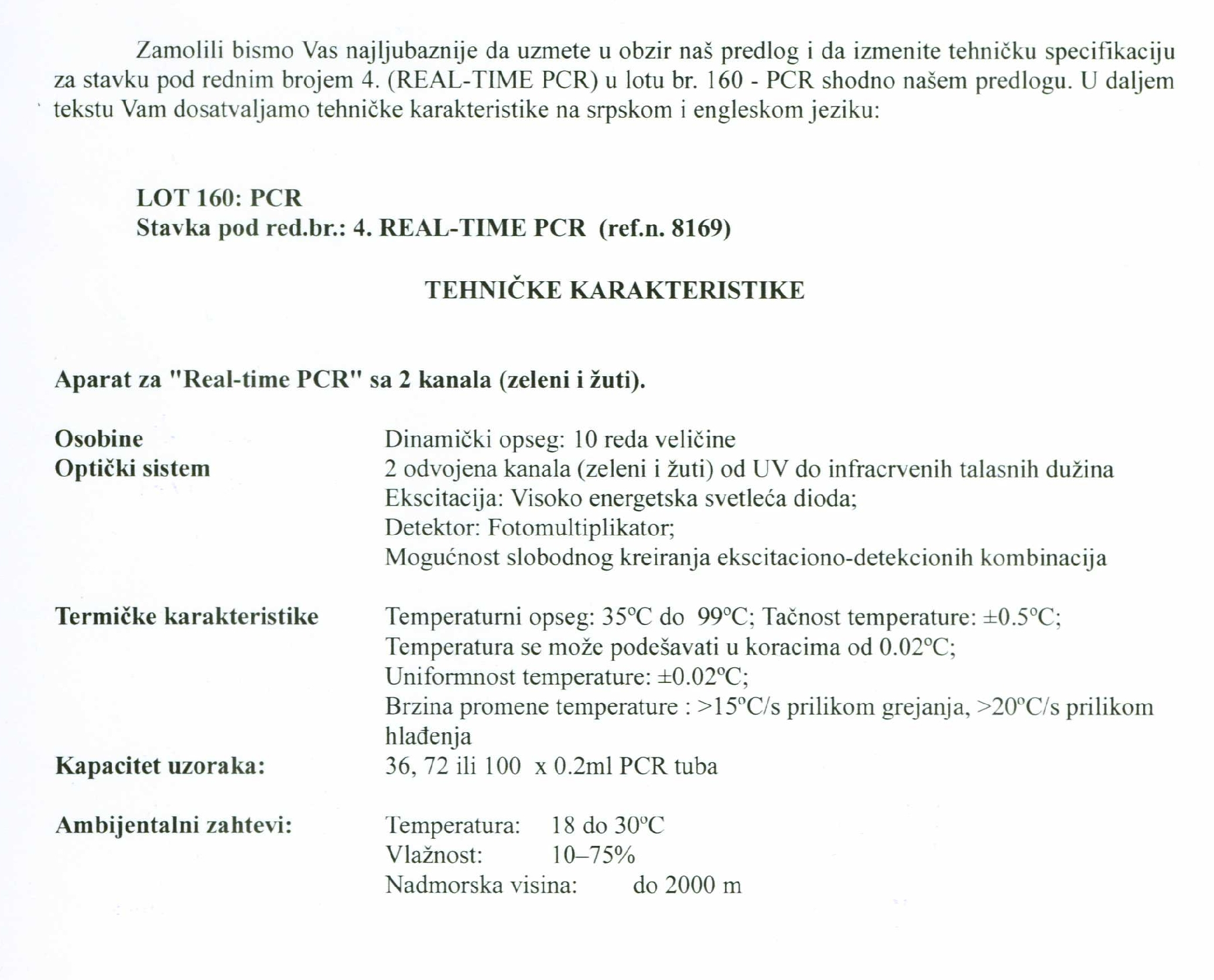 Odgovor broj 156:Vazi odgovor na pitanje pod rednim brojem 60.Pitanje broj 157:U ovom lotu se uz standardne laboratorijske FT ir instrumente nalaze mva modela porabl FT IR instrumenata proizvodjaca Gasmet iz Finske. Ovaj proizvodjac ima autorizovanog zastupnika koji ne ispunjava uslove ni za samostalno ni za zajednicko podnosenje ponude na tenderu. Zbog toga predlazemo da se ove dve stavke odvoje u poseban lot kako bi se omogucila nabavka ostala tri instrumenta za koja postoji vise ponudjaca tj. proizvodjaca.Odgovor broj 157:Razdvajanje lota nije moguće. Takođe, vazi odgovor na pitanje pod rednim brojem 60.Pitanje broj 158:Zahtev specifikacije je rezolucija 0.1 cm-1. Uobicajena rezolucija instrumenta ovog tipa je 0.5 ili 0.4 cm-1, osim u slucajevima ispitivanja gasova. Obzirom da ni u dodacima instrumenta ni u trazenim bibliotekama spektara nije vidljiva takva aplikacija, predlazemo promenu zahteva kojim se nepotrebno povecava cena instrumenta. Predlog - dovoljna je rezolucija od 0.4 cm-1 ili bolja.Odgovor broj 158:Krajnjem korisniku je neophodan uredjaj sa rezolucijom od 0.1cm-1.Pitanje broj 159:Lot 5 nosi naziv Bio-analizatori. U njemu se nalazi instrument koji ni po svojoj nameni kao ni po tehnici koj koristi nekako ne spada u bioanalizatore i nema nista zajednicko sa njima. Mikrofluidizatori se bave ponasanjem, preciznom kontrolom i manipulacijom fluida koji su u geometrijskim okvirima na nivou malih, uglavnom sub-milimetarskih dimenzija. Obicno su to male zapremine (µL, nL, pL, fL), niske nergije i mikroefekti. Postoji samo jedan proizvodjac koji ispunjava zahteve postavljene specifikacijom. Zbog toga predlazemo da se ovaj procesor izdvoji kao zaseban lot.Odgovor broj 159:Odgovor je dat kroz izmenu tenderske dokumentacije.Pitanje broj 160:Tri instrumenta u ovom Lotu nemaju sebi nista zejdnicko osim reci "gas".Ref.643 je laboratorijski gasni hromatograf, ref. 1669 je olfaktorni senzorski portabl instrument (the zNose is the first gas chromatograph (GC) based on Surface Acoustic Wave (SAW) technology) a ref. 4276 je gasno-maseni hromatograf koji spada u Lot 11. Zbog toga predlazemo da se ovi instrumenti potpuno razdvoje.Odgovor broj 160:Razdvajanje lota nije moguće. Takođe, vazi odgovor na pitanje pod rednim brojem 60.Pitanje broj 161:Instrument koji se trazi je ICP-OES, ali specifikacija je zakljucana samo za jednog proizvodjaca SPECTRO Analytical Instruments Inc. zbog  - trazenog minimuma talasne duzine u okviru opsega, koja iznosi 130nm, potpuno nepotrebno za svakodnevni rad jer svi ostali instrumenti renomiranih proizvodjaca imaju minimum: 163nm (Perkin Elmer), 167nm (Shimadzu), 175nm (Thermo), 177nm (Agilent)... Ovaj zahtev je koriscen samo da bi se iskljucili svi ostali ponudjaci.  - Cetvorokanalne peristalticke pumpe, svi ostali imaju trokanalnu. Korektno bi bilo da se kao opseg trazi od 180 - 750 nm ili bolji, kao i peristalticka pumpa: trokanalna ili bolje. Na taj nacin cete ukljuciti i ostale dobavljace.Odgovor broj 161:Za ostvarenje ciljeva naucnog projekta neophodan je instrument trazenih karakteristika. Ispitivanjem trzista ustanovljeno je da postoje ponudjaci koji ispunjavaju trazene karakteristike.Pitanje broj 162:LOT 5 - Bio-analysers, sadrzi sest uredjaja razlicitih konstrukcija i namena i razlicitih proizvodjaca. Posto je prakticno nemoguce da jedan ponudjac ponudi sve stavke ovog lota, molim vas da ovaj lot podelite i to tako da od stavki: 855  Encapsulation unit VAR D professional  9260  Miclofluidic Bioanaluzer System   Formirate zaseban lot.Odgovor broj 162:Razdvajanje lota nije moguće. Takođe, vazi odgovor na pitanje pod rednim brojem 60.Pitanje broj 163:U ovom lotu specificirana su dva "Planar Geranium detector" i jedan aparat za pracenje koncentracije Radona. Posto se radi o dva potpuno razlicita tipa uredjaja, molim vas da ovaj lot podelite izdvajajuci stavku 436 Alpha spectrometer u zaseban lot.Odgovor broj 163:Razdvajanje lota nije moguće. Takođe, vazi odgovor na pitanje pod rednim brojem 60.Pitanje broj 164:Da li je moguce ovaj lot podeliti na dva nezavisna lota posto su specificirana mlinovi dva razlicita tipa, potpuno razlicite namene i od razlicitih namena i odrazlicitih proizvodjaca.Odgovor broj 164:Razdvajanje lota nije moguće. Takođe, vazi odgovor na pitanje pod rednim brojem 60.Pitanje broj 165:LOT 36, 1323  Vertical Bell Laboratory Vacuum Furnace,u specifikaciji je radna temperatura 1700°C, a preciznost ±1°C, pod uslovom snizenog pritiska ovakvu preciznost nije moguce postici, da li je prihvatljiva vrednost ±5°C? Ili je u specifikaciji navedena mogucnost programiranja temperature na kontroleru.Odgovor broj 165:U specifikaciji je navedena mogućnost programiranja temperature na kontroleru. Vrednost preciznosti od ±5°C je prihvatljiva.Pitanje broj 166:1. Trazi se da instrument u sebi kombinuje "An instrument which combines powder rheometer, shear cell and compression tester, whit the capability to measure powder properties," Da li je prihvatljivo ponuditi aparat koji ne radi kao "compression tester" zato sto su to nacini merenja koji zavise od konstrukcije aparata koja se razlikuje od proizvodjaca do proizvodjaca?            2. Opisane su osobine koje treba da mere:"Such as dynamic flow energy, shear properties of consolidated and unconsolidated powders, bluk properties (bluk density, compressibility, premeability), wall friction angle, and process variables (miosture, attrition, segregation)."Neke od ovih velicina se ne mere direktno vec su preracunate: dinamic flow energy i process variables pa vas molim da ih uklonite iz zahteva.                                 3. "aeration kit including aeration bases (which suit all vessel sizes) and aeration control module"Prisutnost ovog kita zavisi od konstrukcije aparata, da li je prihvatljivo ponuditi aparat koji nema ovaj modul ako meri trazene parametre?Odgovor broj 166:1. Potrebno je da uređaj ima mogućnost da radi kao "compression tester" odnosno da se može koristiti za određivanje konsolidacionih i kohezionih svojstava uzoraka. 2. Veličine koje se ne mere direktno, već se izračunavaju na osnovu već izmerenih vrednosti ne moraju da budu navedene u zahtevima u tehničkom opisu.3. U svakom slučaju je potrebno da uređaj poseduje neki deo (modul, kit) koji omogućava aerosolizaciju uzoraka da bi se procenila njihova fluidizaciona svojstva. Pritom, moguće je da postoje različita konstrukcijska rešenja ali traženi parametri ne mogu biti određeni ako se uzorak ne dovede u željeno (fluidizovano) stanje.Pitanje broj 167:Za lot 6 FTIR, ref 4368 Neophodno se povecava cena instrumenta zbog zahteva za rezoluciju koja se koristi samo za gasove a u aplikacijama I spektralnim bazama nisu ni spomenuti. Predlog - dovoljna je rezolucija od 0.4 cm ili veca.Odgovor broj 167:Vazi odgovor na pitanje pod rednim brojem 158.Pitanje broj 168:Lot 4 nosi naziv - Bioreactor, stavke pod rednim brojem 5 - Fermenting and Drying Test Room (Ref.No. 3462) I 7 - Oprema za odredjivanje biokristala u mleku (Ref.No. 8236) po svojoj nameni nisu bioreaktori, vec uredjaji koji se koriste za kondicioniranje i odredjivanje strukture i sadrzaja uzoraka mleka, dok se bioreaktori koriste za uspostavljanje optimalnih uslova za razvoj mikroorganizama. Posto gore pomenuti instrumenti pod stavkama 5, 7 - ni po nameni ni po konstrukciji nisu istorodni sa bioreaktorima, ne vidimo razlog da budu u istom lotu. Molimo Vas da gore pomenute instrumente izdvojite na dva istorodna lota po vrsti opreme.Odgovor broj 168:Razdvajanje lota nije moguće. Takođe, vazi odgovor na pitanje pod rednim brojem 60.Pitanje broj 169:Lot br. 4 - uredjaj Accelerated Solvent Extractor (Ref.No. 4939) - Da li je moguce ponuditi ekstraktor koji ima istu namenu i podrzava zahtevanu metodu US EPA SW-846 Method 3545A ali se od gore navedenog uredjaja razlikuje u tome sto se istovremeno/paralelno odvijaju 4 ekstrakcije. Da li je kupcu prihvatljiv uredjaj sledecih karakteristika: uredjaj za ekstrakciju pod pritiskom rastvaraca, sa mogucnoscu paralelne ekstrakcije za 4 uzorka sa kompletom od po 4 x 40ml i 4 x 80ml kivete od nerdjajuceg celika, kompletom casa za skupljanje uzoraka i svom neophodnom opremom za nesmetani rad (alat, boca za rastvarac, gumice, frite, Dijatomejska zemlja 1kg, kvarcni pesak 1kg).Odgovor broj 169:Krajnjem korisniku nije prihvatljiv uredjaj predlozenih karakteristika.Pitanje broj 170:Lot br. 46 - Uredjaj Accelerated Solvent Ectractor ASE (Ref.No. 8088) - Da li je moguce ponuditi ekstraktor koji ima istu namenu ali se od gore navedenog uredjaja razlikuje u tome sto se istovremeno/paralelno odvija 6 ekstrakcija. Da li je kupcu prihvatljiv uredjaj sledecih karakteristika: uredjaj za ekstrakciju pod pritiskom rastvaraca, sa mogucnoscu paralelne ekstrakcije za 6 uzoraka, sa dva ulaza za rastvarac i kompletom od 12 kiveta od nerdjajuceg celika zapremine 20ml, kompletom od 72 viale za skupljanje uzoraka (zapremine viale 60ml) koje su kompatibilne sa uredjajem za paralelno uparavanje, komplenta oprema za nesmetani rad (alat, boca rastvaraca, gumice, frite, Dijatomejska zemlja 1kg, kvracni pesak 1kg) i odgovarajuci sistem za paralelno uparavanje 12 uzoraka.Odgovor broj 170:Krajnjem korisniku nije prihvatljiv uredjaj predlozenih karakteristika.Pitanje broj 171:Lot br. 39 Fluoresventni detector - Da li je kupcu prihvatljiv detektor talasnih duzina 200 do 650nm, bez RS232 prikljucka, sa kivetom zapremine 12µl I analognim izlazom 10mV.Odgovor broj 171:Krajnjem korisniku nije prihvatljiv uredjaj predlozenih karakteristika.Pitanje broj 172:U lotu br. 140 pod rednim brojem 1 I 2 nalaze se Liofilizatori - Freeze Dryer for research and development (ref.no. 744) I Freeze Dryer (ref.no.870) zajedno sa zamrzivacem koji sustinski ne spada u istu vrstu opreme.Obzirom da vec postoji Lot koji se odnosi na Liofilizatore - Lot br. 150 zamolili bismo Vas da razmotrite mogucnost prebacivanja navedenih liofilizatora u Lot br. 150.Odgovor broj 172:Razdvajanje lota nije moguće. Takođe, vazi odgovor na pitanje pod rednim brojem 60.Pitanje broj 173:Lot br. 5 nosi naziv Bio Analyzers, stavke pod rednim brojem 1 I 5 - Encapsulation unit VAR Dprofessional (Ref.No. 855) I Nano Spray dryer (Ref.no.9051) po svojoj nameni nisi bioanalizator vec uredjaji koji se koristi za inkapsuliranje I oblaganje razlicitih aktivnih materija. Samim tim spadaju u grupu uredjaja koji se koriste za proizvodnju kapsula u laboratorijskim uslovima a ne u analizatore. Kako pomenuti uredjaji ni po nameni ni po konstrukciji nisu istorodni sa analizatorima molimo Vas da ih izdvojite na dva istorodna lota po vrsti opreme.Odgovor broj 173:Razdvajanje lota nije moguće. Takođe, vazi odgovor na pitanje pod rednim brojem 60.Pitanje broj 174:Lot br. 131 Plant growth chamber - Da li je kupcu prihatljiv uredjaj zapremine 240l, Raspon vlage od 10 do 75% (sa osvetljenjem) ili 80% ukoliko se radi bez osvetljenja i temperaturni opseg od 0°C do 70°C (bez osvetljenja) ili od 10°C do 6°C (ukoliko je ukljuceno i osvetljenje) i osvetljenje od 7500 Lux-a?Odgovor broj 174:Krajnjem korisniku za njegov projektat je neophodan uredjaj minimalne zapremine 290l, predlozeni raspon vlage je prihvatljiv, kao i temperaturni opseg. Neophodno osvetljenje je 15000 Lux-a.Pitanje broj 175:U Lotu koji nosi naziv Aminokiselinski analizator nalazi se Near Infrared spectrometar koji se vise ne proizvodi, Inframatic Feed Analyzer. Umesto njega proizvodjac preporucuje drugi model NIRa koji je vec specificiran u lotu 62, ref.3431.  Kako se ref. 3660 svakako ne moze nuditi, predlazemo da se brise iz lota 125 kako se ne bi onemogucila realizacija aminokiselinskih analizatora, a predlazemo da se poveca na broj analizatora datog ref.3660.Odgovor broj 175:Vazi odgovor na pitanje pod rednim brojem 60.Pitanje broj 176:U vezi Lot-a br.7, da li postoji mogucnost odvajanja stavki, obzirom da je za svaku stavku pojedinacno, tacno i precizno definisana tehnička specifikacija po proizvodjačima i zastupnicima? Mi smo jedini zastupnici iz Srbije opreme koja je definisana stavkom br. 4. Lot br.7, te stoga mozemo u potpunosti da odgovorimo najboljom mogucom ponudom za ovu stavku, ali ne i za preostale tri stavke. Da li postoji mogucnost izmene ovog Lot-a, ili nam preporucujete neko drugo resenje, koje bi bilo najbolje za obe strane?Odgovor broj 176:Razdvajanje lota nije moguće. Takođe, vazi odgovor na pitanje pod rednim brojem 60.Pitanje broj 177:U lotu 18 nalazi se pet stavki: 237  Scanning mobility particle sizer240  Awrosol monitor 863  Zetasizer3346  Particle size analyser4219  Particle size analyserIako svih pet aparata mere velicinu cestica, radi se o tri potpuno razlicite grupe aparata po tipu I vrsti uzoraka koje mere, nacinu i tehnologiji merenja, obradi rezultata I na kraju proizvodjaci za ove tri grupe su razliciti.Stoga vas molim da ovaj lot podelite u tri nezavisna lota tako da jedan lot cine stavke 237 i 240 koje su namenjene za merenja u gasovima, drugi stavka 863 Zetasizer, a treci stavka 3346 i 4219 za odredjivanje  velicine cetica dispergovanih u tecnosti ili u gasovima.Odgovor broj 177:Važi odgovor na pitanje pod rednim brojem 66.Pitanje broj 178:Pitanje - tehnicka specifikacija za poziciju 42191. Specificiran je broj I pozicija detektora "33 Focal Plane detectors, 9 side-scatter detectors, 2 large-angle detector, 2 back-scatter detectors and 1 extinctionn detector covering a angular range from 0 to 138 degrees." Ovo je tehnicko resenje svakog od proizvodjaca, definisati pozicije deektora nije svrsi shodno, dovoljno je specificirati ugao kao min 0 do 138 ili vise, molim vas da iz specifikacije izbrisete te podatke o rasporedu detektora.2.  Navedeno je da kratke talasne duzine ne treba da budu manje od 500 nm, koju toleranciju prihvatate, da li je na tenderima uobicajeno prihvatljivih 10% primenljivo I u ovom slucaju?3. Trazeno je "solid state LED" izvor svetla, da li je prihvatljivo da izvor svetla bude laser koji je bolje I preciznije tehnicko resenje?4. Trazeno je "The measurment of the scatternig at different wavelenghths must occur within the same area of the measurement cell, removing any possible sampling bias" Posto su merenja u istoj mernoj celiji, uzorak je homogen, ovako definisan zahtev je tehnicki beznacajan pa vas molim da ga uklonite iz tehnicke specifikacije.5. Trazeno je da softver radi pod Windows XP I Vista operativnim sistemom, posto je Vista prevazicena kao operativni program da li je prihvatljivo ponuditi softver koji radi pod Windows 7?6. "A comprehensive help system must be available in order to describe the function of each software function and also provide advice as to how the instrument may be configured for different applications." Da li je prihvatljivo dostaviti detaljno stampano upustvo sa istim uputstvima?7. "The software must provide a measurment mode where the dispersion conditions can be changed during a measurment and the changes in particle size observed in real-time" Molimo vas da izbrisete ovaj zahtev posto nema smisla menjati radne uslove tokom merenja.8. U pitanju br.6 je pitanje da li je prihvatljivo da uputstva budu stampanja isto se odnosi I na ovo pitanje.9. "The feed rate must be abel to be set to 100 different levels between thhe minimum and maximum values, to ensure that it can be precisely set for the measurement of different powder types." Da li je prihvatljivo automatsko podesavanje?10. "Real-time monitoring of the dispersion unit performance and the measurment process must occur, such that users can compare the demanded measurement parameters with those actually achieved during a measurement." Posto su parametri fiksni za merenje da li je prihvatljivo ponuditi fiksnodefinisane uslove pre pocetka merenja?11. "The ultrasound controller must provide a means of verifying and controlling the power deliverd to the probe so that the amplitude and power output are maintained during the probe's lifetime." Da li je prihvatljivo ponuditi automatsku kontrolu mesanja?12.The amplitude of the applied ultrasound must be abel to be set at lease 100 different levels across the range, in order to alow the dispersion conditions to be correctly specified. I The amplitude of the applied ultrasound must be abel to be set at least 20 different levels across the range, in order to allow the dispersion conditions to be correctly specified. Ova dva zahteva su kontradiktorna molim da ih izbrisete posto su definisana u predhodnom pitanju.13. "The pump and stirrer settings must be able to be specified and automatically set to a precision of +/- 1rpm as part of an operating procedure." Da li je prihvatljivo ponuditi kontrolu u koracima od po 1/100 opsega?14. Trazeno je da je  kolicina disperzanta 800 ml, da li je prihvatljivo 500 ml, posto  zapremina zavisi od velicine posude?15. U koliko uredjaj poseduje integrisanu posudu, nema potrebe za upotrebom laboratorijskih casa, da li je prihvatljiv aparat sa integrisanom posudom?16. "The entire measurement range must be able to be accessed for all wet dispersion units." Vise diperzionih jedinica postoji da bi se pokrio ceo opseg, ovaj zahtev je kontradiktoran, molim izbrisite ga.17. "An autosampler must be available for the dispersion unit, providing the ability to set-up and automated the measurment of at least 35 samples." Da li ovo znaci da je moguce postavljanje autosemplera a da on nije trazen I specificiran?18. "It must be possible to measure samples in less than 20 mls of dispersant.   It must be possible measure using less than 150mls of dispersant or less." Ova dva zahteva su kontradiktorna, molim izbrisite ih posto su zapremine kao minimalne definisane u predhodnim zahtevima.Odgovor broj 178:Za realizaciju naucnog projekta neophodan je uredjaj trazenih karakteristika. Takođe, vazi odgovor na pitanje pod rednim brojem 60.Pitanje broj 179:U Lotu 149 se nalazi 5 stavki. Svi u nazivu imaju termin "laser", koji je veoma široki pojam. Poslednje dve stavke (4666 i 4999) nemaju veze sa prethodnih tri. Naime radi se o laserskim skenerima i pratećim softverima koji se primenjuju u geodetskom premeru objekata, a ne u fizici, mašinstvu ili oblastima osnovnih istraživanjima. Tip i koncept uredjaja, veličine koje se mere, domet, tačnost, tehnologija i obrada rezultata je sasvim različita za ove vrste uređaja. Takođe, objektivno ne postoji validan ponudjač koji može dostaviti ponudu za tako različite uređaje i oblasti primene. Kako bi tenderska procedura bila efikasna, predlažemo da stavke 4666 i 4999 premestite u LOT-u 166, obzirom da se radi o istom tipu opreme i softvera kao i srodnim oblastima delovanja ponudjača. Eventualno, Lot 166 možete preimenovati u: Geodetic equipment and software; ili u: Scanners and positioning software.Napomena: Za stavke 4998 i 4999 oprema se isporučuje Fakultetu tehničkih nauka u Novom Sadu, Odsek za geodeziju i geomatiku. Stavka 4666 se isporučuje Rudarsko-geološkom fakultetu u Beogradu, koji je sa Odsekom za geodeziju i geoinformatiku u Beogradu (Građevinski fakultet) na istom projektu! Oba projekta su tražila terestričke skenere, neznatno različitih performansi. Kolege iz Novog Sada se slažu sa ovim predlogom, kao i potencijalni ponudjači koji su nas kontaktirali i opravdano ukazali na ovaj problem!Odgovor broj 179:Odgovor je dat kroz izmenu tenderske dokumentacije.Pitanje broj 180:U tenderskoj dokumentaciji pod stavkom Lot 149 je nacedena sledeca oprema: 1. Metal and Plastic Laser Marking System 2. Nd:YAG twin pluse laser with additional delay unit and energy meter 3. Laser measuring system  4. Terrestrial plused laser scanner  5. Laser Scanner.     Stavke pod rednim brojevima 4 i 5 imaju identicno polje primene i koriste neznatno razlicite metode, dok ostale tri stavke, osim tehnologije koje koriste (laser), sa ova dva sistema nemaju mnogo zajednickoh osobina i polja primene. Naime stavke pod rednim brojem 4 i5 sluze za brzo prikupljanje velike kolicine prostornih podataka, koordinata tacaka na terenu cija tacnost iznosi nekoliko milimetara i njihovi dalji korisnici su geo-nauke (geodezija, geologija, geofizika, prostorni informacioni sistemi...),dok stavke pod rednim brojevima 1-3 koriste u drugim oblastima.    Stavka pod rednim brojem jedan sluzi za lasersko graviranje na metalu ili plastici, stavka pod rednim brojem dva je laser veoma visokih performansi koji se koristi u oftamologiji, onkologiji, stomatologiji ili spektroskopiji. Pod rednim brojem tri trazen je interferometrijski laserski merni sistem veoma velike tacnosti (za linearnih merenja 0.5 ppm) i koristi se za precizno postavljanje masinskih elemenata, inspekciju izradjenih elemenata ili u laboratorijama.    Obzirom da nije moguce da jedan ponudjac da ponudu za tako razlicitu opremu i omoguci kvalitetno funkcionisanje i kasniju podrsku i servis, da li je moguce stavke 4. terrestrial plused laser scanner i 5. Laser Scanner, koji pripadaju oblasti prikupljanju prostornih podataka, izdvojiti iz ovog LOT-a u poseban, ili pridruziti u postojeci LOT 166 - Softver?Odgovor broj 180:Razdvajanje lota nije moguće. Takođe, vazi odgovor na pitanje pod rednim brojem 60.Pitanje broj 181:LOT 125 Amino analyzer je sastavljen od tri stavke od kojih su dve amino-kiselinski analizatori, a treca je Inframatic Feed Analyzer, proizvod firme PERTEN INSTRUMENTS, Hagersten, Svedska. Perten Instruments na teritoriji Srbije ima eksluzivnog distributera, koji prakticno ima monopol u sastavljanju tog lota, jer po propozicijama tendera ponudjac mora ponuditi sve stavke iz tog lota. Mi mozemo ponuditi najkvalitetnije amino-kiselinske analizatore, koji se uostalom i pominju u originalnom zahtevu korisnika, ali kako ekskluzivni distributer PERTEN-a nije voljan da formira konzorcijum, vec ima ponudu za sve stavke ovog lota, to pitanje tenderisanja za ovaj lot postaje samo forma. Naime, lot je sastavljen tako da niko drugi ne moze ponuditi alternativu osim distributera PERTEN-a i time sve domace i strane firme formalno izbacuju iz mogucnosti da ucestvuju sa svojim proizvodima na tenderu.       Molim Vas da ovo resite razdvajanjem LOT-a 125 u dva gde bi jedan zahtev bio za Inframatic Feed Analyzer, a drugi za trazene amino-kiselinske analizatore. U protivnom, kao strana firma, smatracemo da ovaj tender ne zadovoljava kriterijume evropskog tenderisanja i da je formiran da preferencijalno favorizuje odredjene kompanije, odnosno domace distributere, koristeci fond cije je poreklo EU.Odgovor broj 181:Razdvajanje lota nije moguće. Takođe, vazi odgovor na pitanje pod rednim brojem 60.